МИНОБРНАУКИ РОССИИ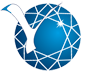 Федеральное государственное автономное образовательное учреждение высшего профессионального образования«Северо-Восточный федеральный университет имени М.К.Аммосова»(СВФУ)«Утверждаю» __________                              Курирующий проректор                                                                     «___» __________________г.М.п.  Основные результаты деятельностиза 2013 год Институт А.Е. Кулаковского СВФУОбсужденона заседании институтаПротокол № 3 от «05» февраля 2014 г.      «Утверждаю» ______                                                                                  Декан /Директор «____» ______________ г.    М.п.ЯкутскI. Общие сведения (ЛОГОТИП)III. ИнфраструктураIV. Цели, Задачи, МиссияЦели института:1. Организация и проведение фундаментальных и актуальных прикладных научных исследований в области сохранения духовного наследия культуры народов Северо-Востока Российской федерации и Арктического региона в целом через современные аспекты изучения научного и художественного наследия А.Е. Кулаковского и др.2. Достижение культурно-просветительских целей для сохранения и развития культуры народов Арктики.3. Организация и проведение регулярных научных конференций, круглых столов, семинаров по проблемам наследия А.Е. Кулаковского в контексте духовной культуры России.4. Разработка инновационных образовательных проектов, программ, учебно-методических комплексов, учебников и учебных пособий по истории литератур народов Якутии в контексте современных проблем сравнительного литературоведения.Задачи института:1. Подготовка авторского текста, научных комментариев и справочного аппарата к нему в виде академического издания 9-томного полного собрания сочинений А.Е. Кулаковского. Осуществление современных аспектов исследования художественного наследия А.Е. Кулаковского в контексте проблем сравнительного литературоведения на основе изучения литературных взаимоотношений Востока и Запада. Проведение фундаментальных и прикладных исследований научного наследия А.Е. Кулаковского.2. Организация и проведение регулярных научных конференций, круглых столов, семинаров по проблемам наследия А.Е. Кулаковского в контексте духовной культуры России.3. Разработка инновационных образовательных проектов, программ, учебно-методических комплексов, учебников и учебных пособий по истории литератур народов Якутии в контексте современных проблем сравнительного литературоведения.4. Развитие и расширение взаимовыгодного сотрудничества Университета с заинтересованными российскими и зарубежными вузами, предприятиями и организациями по всем основным видам деятельности Университета.V. Образовательная деятельность (итоги сессии, ГЭК, ГАК, участие студентов УЧП в студенческих олимпиадах различных уровней, именные стипендиаты, анализ движения контингента первокурсников, выводы)VI. Основные направления научной деятельности и достигнутые результаты в 2013 г.Основные направления научной деятельности1. Комплексное исследование художественного и научного наследия А.Е. Кулаковского.2. Проблемы текстологии и литературной критики в изучении истории якутской литературы: фундаментальные и прикладные исследования текстов.Основные результаты НИР за 2013 г. 1. Подготовлен и сдан в печать в издательство СВФУ сборник материалов республиканской научно-практической конференции "Личность и гражданское общество. Роль творческой личности в развитии духовной культуры народа", посвященной 100-летию послания А.Е. Кулаковского "Якутской интеллигенции" как памятника общественно-политической мысли якутов начала ХХ века (16 марта 2012 г., с. Качикатцы, Хангаласский улус).2. Издан сборник материалов "Творческая личность в историко-культурном пространстве: материалы Международной конференции, посвященной 100-летию послания А.Е. Кулаковского "Якутской интеллигенции" (г. Москва, 21-22 ноября 2012 г.) - Новосибирск: Наука, 2013. - 490 с.3. Подготовлен первый вариант Летописи жизни и деятельности А.Е. Кулаковского, охватывающий период 1877-1900 г.г.4. Организована и проведена Всероссийская научно-практическая конференция "Историко-культурное пространство в Якутии ХХ в.", посвященная 100-летию прибытия в г. Вилюйск основоположника якутской литературы, историка и мыслителя А.Е. Кулаковского. г. Вилюйск, 26-27 марта 2013 г.5. Организован и проведен научный семинар «Национальная идея А.Е.Кулаковского как универсальная модель евразийской национальной идеи», с участием гостей из университета Саппоро (Япония) проректора Судзуки Д.И., профессора Жданова В.Н. 4 сентября 2013 г.6. Организация совместно с театром Олонхо Круглого стола, посвященного 100-летию послания А.Е. Кулаковского «Якутской интеллигенции». 15 марта 2013 г. с. Соттинцы Усть-Алданского улуса.7. Разработан план мероприятий и составлена смета к 140-летию А.Е. Кулаковского.8. Совместно с Министерством культуры и духовного развития РС (Я) проведена работа по согласованию плана и сметы юбилейных мероприятий с муниципальными образованиями РС (Я), учреждениями и организациями, на основе которых вышло Распоряжение Президента РС (Я) от 3 апреля 2013 г. № 255-РП.9. Разработан план мероприятий и составлена смета к 100-летию Р.А. Кулаковского.10. Совместно с Министерством культуры и духовного развития РС (Я) проведена работа по согласованию плана и сметы юбилейных мероприятий с муниципальными образованиями РС (Я), учреждениями и организациями, на основе которых вышло Распоряжение Председателя Правительства РС (Я) от 3 апреля 2013 г. № 337-Р.11. Совместно с библиотекой СВФУ организована и проведена Всероссийская научно-практическая конференция аспирантов и молодых ученых с международным участием, посвященной 85-летию со дня рождения народного писателя Якутии В.С. Яковлева – Далана «Проблемы национальной литературы и современные аспекты художественных поисков второй половины ХХ века». г. Якутск, 12-13 апреля 2013 г.12. Принято участие в проведении Всероссийского фестиваля науки. Тема: Выставка книг и презентация Международной конференции «Творческая личность в историко-культурном пространстве. Презентация Института А.Е. Кулаковского. г. Якутск, 28 сентября 2013 г.13. Проведен Республиканский семинар для учителей «Наследие А.Е. Кулаковского и современность». Мегино-Кангаласский улус, с. Тюнгюлю. 2 октября 2013 г.14. Совместно с Институтом языков и культуры народов Северо-Востока РФ организована и проведена Всероссийская студенческая научно-практическая конференция «Художественное наследие П.А. Ойунского в контексте российского культурного пространства», посвященной 120-летию со дня рождения якутского писателя-классика П.А. Ойунского (1893-1939 гг.). г. Якутск, 21 ноября 2013 г.15. Принято участие в проведении Всероссийского научно-методического семинара «Авангард и проблемы традиции в литературе». Лектор М.Ф. Надъярных, к.филол.н., старший научный сотрудник отдела литератур народов России и СНГ Института мировой литературы им. А.М. Горького РАН (г. Москва). г. Якутск, 25 ноября 2013 г.16. Проведен Республиканский конкурс среди школьников общеобразовательных учреждений РС (Я) «Наследие А.Е. Кулаковского». г. Якутск, 19 декабря 2013 г.Публикации статей- в зарубежных изданиях1. Кулаковская Л.Р. А.Е. Кулаковский-Ексекюлях – писатель, ученый, гуманист // Idil. – 2013. – Т.2 – Вып. 9. Специальный выпуск (Якутия). - С. 22-35. (Сайт: http://www.idildergisi.com/)2. Сивцева-Максимова П.В. Поэмы А.Е. Кулаковского: этногенетические контексты и жанровые особенности произведений// Idil. – 2013. – Т.2 – Вып. 9. Специальный выпуск (Якутия).-С. 8-21. (Сайт: http://www.idildergisi.com/)3. Сивцева-Максимова П.В. Original texts by A.E. Kulakovsky: Discourse functions of punctuation marks // Language communication in a Multicultural context. Collection of selected papers presented at the international conference Language Communication in a Multicultural Context: linguistic, cultural, and didactic aspects. -  Buma Publishing co., Seoul, Republic of Korea, 2012 – p. 147-150.- в зарубежных, индексируемых в Web of Science1. Кулаковская Л.Р. А.Е. Kulakovsky – Еksekyulyakh // Ежеквартальный международный журнал общественных наук «KARADENIZ Black Sea – Черное море» 2013, № 19. Материалы международной междисциплинарной научно-практической конференции «Язык и культура в меняющемся мире» (Якутск, 23-24 октября 2013 г.) – С. 296-304.- в рецензируемых журналах (по перечню ВАК и РИНЦ)1. Кулаковская Л.Р. Художественное наследие А.Е. Кулаковского: восстановление и реконструкция почти утраченного // Вестник СВФУ 2013,  Том 10, № 2 – С. 59-64.2. Сивцева-Максимова П.В. Поэтика классической якутской поэмы // Вестник Бурятского государственного университета. Выпуск: Филология, 10/2013 - С. 135-141.3. Сивцева-Максимова П.В. Основные тексты А.Е. Кулаковского: сравнительный анализ разночтений в изданиях 1940-1970-х годов (соавтор: Ноговицын А.П.) // Вестник Башкирского университета. Том 18. № 3, 2013 – С. 841-844. 4. Ноговицын А.П. Основные тексты А.Е. Кулаковского: сравнительный анализ разночтений в изданиях 1940-1970-х годов (соавтор: Сивцева-Максимова П.В.) // Вестник Башкирского университета. Том 18. № 3, 2013 – С. 841-844. - в российских изданиях1. Сивцева-Максимова П.В. Далан. // Проблемы национальной литературы и современные аспекты художественных поисков второй половины ХХ века. Материалы Всероссийской научно-практической конференции аспирантов и молодых ученых с международным участием, посвященной 85-летию со дня рождения народного писателя Якутии Василия Семеновича Яковлева-Далана. – Якутск, 2013 – С. 6-10.2. Дарбасова С.Д. Души его животворящий свет… (К 100-летию послания А.Е. Кулаковского «Якутской интеллигенции») // Историко-географический, культурологический  журнал «Илин», № 1-2, 2013 г. - С. 80-90.- в трудах международных конференций (за рубежом)1. Сивцева-Максимова П.В. Мифопоэтика якутских классиков как своеобразие национальной образности в свете восточных поэтических традиций. // V международный тюркологический конгресс «Культурное взаимодействие и единство цивилизаций» V International congress of turkology “Cultural Interaction and Unity of Civilization”. – Туркестан, 2013 – С. 387-391.- в трудах международных конференций (в РФ и СНГ)Сборник научных трудов “Творческая личность в историко-культурном пространстве: материалы Международной конференции, посвященной 100-летию послания А.Е. Кулаковского «Якутской интеллигенции»” (г. Москва, 21-22 ноября 2012 г.). – Новосибирск: Наука, 2013. – 490 с.1. Кулаковская Л.Р. Художественное и научное наследие А.Е. Кулаковского: восстановление и реконструкция почти утраченного. –  С. 11-20.2. Сивцева-Максимова П.В. О работах А.Е. Кулаковского по этнографии и фольклору якутов. – С. 88-99.3. Дарбасова С.Д. Концептуальный взгляд А.Е. Кулаковского на начальное образование в Якутии (на материале послания «Якутской интеллигенции». - С. 418-426.4. Ноговицын Р.Р. А.Е. Кулаковский и государственность (к постановке проблемы). - С. 277-282.5. Ноговицын А.П. Поэма А.Е. Кулаковского «Сон шамана»: история издания и проблемы текстологии. – С. 373-377.6. Сивцева-Максимова П.В. Творческое наследие М.Ю. Лермонтова в истории якутской литературы: основные направления исследования (соавтор: Архипова Е.А.) // Русский язык и классическая литература в поликультурной среде. Сборник материалов Всероссийской научно-практической конференции с международным участием. 28-29 марта 2013. г. Якутск – С. 88-95.7. Ноговицын Р.Р. Реализация законодательных функций российским парламентом как показатель эффективности государственной власти // Материалы Международного молодежного научного форума «ЛОМОНОСОВ-2013» / Отв. ред. А.И. Андреев, А.В. Андриянов, Е.А. Антипов, К.К. Андреев, М.В. Чистякова. [Электронный ресурс] — М.: МАКС Пресс, 2013. — 1 электрон. опт. диск (DVD-ROM); 12 см. - Систем. требования: ПК с процессором 486+; Windows 95; дисковод DVD-ROM; Adobe Acrobat Reader.8. Ноговицын А.П. Сопоставительный анализ изданий А.Е. Кулаковского // Гуманистическое наследие просветителей в культуре и образовании: материалы Международной научно-практической конференции (Седьмые Акмуллинские чтения) 7 декабря 2012 г. – Уфа: Изд-во БГПУ, 2013. – С. 348-352.9. Ноговицын А.П. Основные направления текстологических исследований художественного наследия А.Е. Кулаковского // Язык, литература и культура в поликультурном пространстве (14-15 марта 2013 г.). – Уфа: РИЦ БашГУ, 2013. – С. 263-269.VII. Основные мероприятия УЧП 2013 г., в т.ч. внеучебная, профориентационная работа, международное сотрудничество, публикации и выступления в СМИ о деятельности УЧП1. Кулаковская Л.Р. Прочитан цикл лекций (в количестве 63) для слушателей курса ИРО ИПК РС (Я), учителей школ улусов республики. В течение года. Тема 1: Художественное и научное наследие А.Е. Кулаковского в контексте просветительских идей начала ХХ века.Тема 2: Интеллигенция в поисках национальной самоидентификации.2. Республиканский семинар для учителей «Наследие А.Е. Кулаковского и современность». Мегино-Кангаласский улус, с. Тюнгюлю. 2 октября 2013 г. Приняли участие с докладом Кулаковская Л.Р., Сивцева-Максимова П.В.Публикация в СМИ о деятельности Института1. Дарбасова С.Д. Души его животворящий свет… (К 100-летию послания А.Е. Кулаковского «Якутской интеллигенции») // Историко-географический, культурологический  журнал «Илин», № 1-2, 2013 г. - С. 80-90.2. Кулаковская Л.Р. Выступления на телевидении и радио, посвященные  истории, культуре, духовному наследию народа саха – 8.Международное сотрудничество 1.Сивцева-Максимова П.В. Участие в V международном тюркологическом конгрессе «Культурное взаимодействие и единство цивилизаций» V International congress of turkology “Cultural Interaction and Unity of Civilization”. – Туркестан, 2013, 19-20 апреля. Тема доклада: Мифопоэтика якутских классиков как своеобразие национальной образности в свете восточных поэтических традиций.2. Сивцева-Максимова П.В. Участие в Бакинском международном  Гуманитарном Форуме. «Национальная идентичность в эпоху постмодерна». – Баку, Азербайджан, 2013, 31 октября – 1 ноября. Тема доклада: Проблемы изучения поэтических жанров: якутская классическая поэма в контексте глобализации.VIII. Достижения ППС и студентов в 2013 г. (Результативность деятельности, поощрения (фестивали, конкурсы, смотры, олимпиады, спортивные соревнования различного уровня), награждение правительственными и отраслевыми наградами.Участие студентов во Всероссийской конференции:Всероссийская научно-практическая конференция аспирантов и молодых ученых с международным участием, посвященная 85-летию со дня рождения народного писателя Якутии Василия Семеновича Яковлева-Далана. Проблемы национальной литературы и современные аспекты художественных поисков второй половины ХХ века. Якутск, 2013, 12-13 апреля.1. Ермолаева М.Р. Студент ЛР-10, ИЯКН СВ РФ СВФУ. Софрон Данилов «Киhи биирдэ олорор» романыгар персонаж характеристикатыгар сыhыаннаах ойууланар мал-сал (уус-уран ымпыктар). Диплом 1 степени. 2. Бережнева Н.И. аспирант СВФУ. Варианты художественных произведений А.Е. Кулаковского: анализ нового издания «Ырыа-хоhоон» (2012 г.) Диплом 1 степени.3. Уарова Л.А. Студент ЛР-10, ИЯКН СВ РФ СВФУ. Роман Л. Попова «То5ой Сэлэ», «Мэйи сирэ»: о прототипах по материалам музея писателя. Диплом 1 степени.Всероссийская научная конференция «Историко-культурное пространство Якутии ХХ века», посвященной 100-летию прибытия А.Е. Кулаковского в г. Вилюйск. 26-27 марта 2013 г. 4. Уарова Л.А. Студент ЛР-10, ИЯКН, СВФУ. А.Е. Кулаковскай «Сайын кэлиитэ» поэматыгар ыhыах этнографическай ойуулааhын быhыытынан. Диплом 2 степени.Полное наименование УЧПФГАОУ ВПО Северо-Восточный федеральный университет им. М.К. АммосоваИнститут А.Е. КулаковскогоФГАОУ ВПО Северо-Восточный федеральный университет им. М.К. АммосоваИнститут А.Е. КулаковскогоСокращенное наименованиеСВФУ Институт А.Е. КулаковскогоСВФУ Институт А.Е. КулаковскогоАдрес г. Якутск, ул. Кулаковского, д. 42, Главный учебный корпус, кабинет 228.г. Якутск, ул. Кулаковского, д. 42, Главный учебный корпус, кабинет 228.Руководитель подразделениядиректор – Кулаковская Людмила Реасовна, кандидат филологических наук, доцентдиректор – Кулаковская Людмила Реасовна, кандидат филологических наук, доцентконтактный телефонслужебный тел.: 8(4112)49-67-54, домашний тел.: 8(4112)45-10-78служебный тел.: 8(4112)49-67-54, домашний тел.: 8(4112)45-10-78адрес сайтаAEK1877@mail.ruAEK1877@mail.ruОтветственный за мониторинг УЧП (ФИО, должность) Бережнева Ньургуйаана Ивановна,лаборант 1 категории Бережнева Ньургуйаана Ивановна,лаборант 1 категорииконтактный телефонслужебный тел.: 8(4112)49-67-54, сотовый тел.: 89841092766служебный тел.: 8(4112)49-67-54, сотовый тел.: 89841092766II. КАДРОВЫЙ ПОТЕНЦИАЛII. КАДРОВЫЙ ПОТЕНЦИАЛII. КАДРОВЫЙ ПОТЕНЦИАЛШтатная численность, всегоШтатная численность, всего7в т.ч.в т.ч.ППСППС1научные работникинаучные работникиадминистративно-управленческий персоналадминистративно-управленческий персонал3учебно-вспомогательный персоналучебно-вспомогательный персонал3обслуживающий персоналобслуживающий персоналКоличество физических лиц, привлекаемых на договорных началах (договор подряда, оказания услуг) в целях осуществления уставной деятельности (за отчетный период)Количество физических лиц, привлекаемых на договорных началах (договор подряда, оказания услуг) в целях осуществления уставной деятельности (за отчетный период)Численность ППС, принимавших участие в выполнении научных исследований и разработок по трудовым договорам и договорам гражданско-правового характера Численность ППС, принимавших участие в выполнении научных исследований и разработок по трудовым договорам и договорам гражданско-правового характера Структура УЧПКол-во кафедры, всегоедв т.ч. созданные совместно с НИИедлаборатории, всегоед1в т.ч. лаборатории кафедреднаучныеедучебныееддругиееднаучно-образовательные центрыедкомпьютерные классыедцентрыедкабинетыедотделыед1группыед